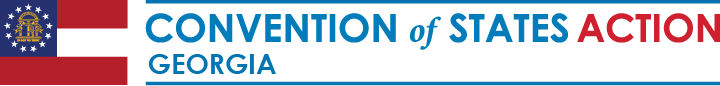 District Captain To-Do List.Check Slack daily. Make sure you set notifications.Process the FUT. Needs to be worked every couple of days. Come up with a plan, amongst other DCs in your region, to be more proficient.Call potential volunteers in the IP (In Process). Tell them how they can get involved. Check the LMT for New Volunteers near you.Call them and if they are someone you want to work with, assign them the volunteer role.Attend weekly DC Tuesday night training.Try to reach out to your team of volunteers as often as you can. If there is no activity, monthly is fine. Get a report on anything that might need attention. Work with your volunteers on finding places to recruit and present COS.Attend your Regional Meetings.Complete your training, cosU.Make 3-5 calls per week to recruit from your DD.Attend the monthly state meeting, 2nd Wednesday of the month.Write a letter to your legislator. Call. Make contact.Give them a Legislative Packet	Runaway Convention Myth flyerPocket GuideYour business card or a personal card or letter.Go to https://conventionofstates.com/cos-surge-article-library to look for more interesting articles. If you have someone that you need to convince, send them occasionally, via email. Printout of the petition signers in your/legislators district. Sign up as a Constitution Alive or Biblical Citizenship Coach. Licenses are free for a short time.